SKRIPSIANALISA  PENGARUH   VARIASI  PENGGUNAAN    TIPE  BUSI  TERHADAP   TORSI, DAY A DAN KONSUMSI   BAHAN  BAKAR  PADA  MOTOR   JUPITER    MX 135 CCOLEH :SEFNATH   SARWUNA2010 -  71 -  012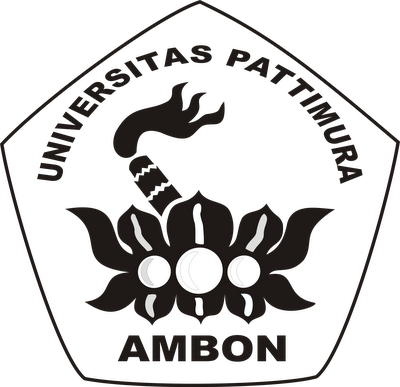 PROGRAM    STUDI  TEKNIK   MESIN JURUSAN   MESINFAKULTAS   TEKNIKUNIVERSITAS	PATTIMURA AMBON2014ANALISA  PENGARUH   V ARIASI  PENGGUNAAN    TIPE  BUSI DAN VARIASI PUT ARAN  TERHADAP   TORSI,  DAY A DAN KONSUMSI   BAHAN  BAKAR  PADA MOTOR   JUPITER   MX 135 CCABSTRAKOleh                                  Sefnath. J. Etwan. SarwunaPembimbing   IPembimbing   IIIr. W. M. E. Wattimena,  MS. Eng.; J. Louhenapessy,  ST" MTSalah satu usaha untuk dapat meningkatkan  performa  kendaraan  adalah  sistem pengapian yang baik.  Busi  merupakan   komponen  pendukung   dalam  sistem  pengapian  pada  motor  bakar bensin. Pengapian   dari  busi  terjadi  karena  adanya  sumber  energi  listrik  untuk  menghasilkan percikan api/busur   listrik  yang  digunakan   untuk  membakar   campuran   udara  dan  bahan  bakar sehingga menghasilkan  tenaga.  Terdapat  beberapa  tipe busi dipasaran  yang percikan/busur   listrik berbeda. Telah dilakukan  penelitian  untuk menilai performance kendaraan  dengan menggunakan busi NGK stand art, NGK iridium dan NGK platinum.Penelitian menggunakan  pendekatan  studi eksperimen,  dengan menggunakan  alat bantu dynamometer type prony  brake. Pengambilan   data  dilakukan   dengan   memvariasikan    beban prony 3, 4, 5 dan 6 kg yang kemudian  dikonversikan  kedalam Newton.  Data yang diambil berupa data putaran   dari  poros   engkol  dan  dari  prony  brake, serta  waktu   yang  dibutuhkan   untuk menghabiskan  10 ml bahan  bakar.  Berdasarkan   data tersebut  dihitung  torsi  pada  poros prony, torsi motor, daya efektif dan pemakaian  bahan bakar efektif.Hasil penelitian  menunjukan  bahwa  pada  reduction gear 1 penggunaan  busi NGK  Platinum dapat  meningkatkan   performa   kendaraan,   daya  efektif   maksimum   sebesar   2541.07   W  dan torsinya 4.59 N.m  dengan  penggunaan   bahan  bakar  efektif  0.020  kg/W.jam  pada  putaran  5285 rpm. Pada  reduction gear  2  penggunaan   busi  NGK   Iridium   dapat  meningkatkan   performa kendaraan,   daya   efektif   maksimum    sebesar   3557.50   W   dan   torsinya    7.42   N.m   dengan penggunaan bahan  bakar  efektifO.016  kg/W.jam  pada putaran  4580 rpm. Pada reduction gear 3 busi NGK  Iridium  dapat  meningkatkan   performa   kendaraan,   daya  efektif  maksimum   sebesar4636.65 W dan torsinya  8.34 N.m dengan penggunaan  bahan bakar efektifO.012  kg/W.jam  pada putaran  5250   rpm.  Dan  untuk   reduction gear  4  dengan   menggunakan    busi  NGK   standar performa kendaraan  lebih  meningkat,   daya  efekti  maksimum   sebesar  5813.11  W dan  torsinya10.74N.m dengan penggunaan  bahan bakar efektifO.Ol0  kg/W.jam  pada putaran  5171 rpm.Kata Kunci  : Tipe busi,  Prony Brake, Performa  Kendaraan